DATOS DE IDENTIFICACIÓNDATOS DE IDENTIFICACIÓNDATOS DE IDENTIFICACIÓNDATOS DE IDENTIFICACIÓNDATOS DE IDENTIFICACIÓNDATOS DE IDENTIFICACIÓNNombre de la asignaturaNombre de la asignaturaMicrobiología de GranosMicrobiología de GranosMicrobiología de GranosMicrobiología de GranosCampusCampusHermosillo Hermosillo Hermosillo Hermosillo Facultad InterdisciplinariaFacultad InterdisciplinariaCiencias Biológicas y de SaludCiencias Biológicas y de SaludCiencias Biológicas y de SaludCiencias Biológicas y de SaludDepartamentoDepartamentoDepartamento de Investigación y Posgrado en AlimentosDepartamento de Investigación y Posgrado en AlimentosDepartamento de Investigación y Posgrado en AlimentosDepartamento de Investigación y Posgrado en AlimentosProgramaProgramaDoctorado en Ciencias de los AlimentosDoctorado en Ciencias de los AlimentosDoctorado en Ciencias de los AlimentosDoctorado en Ciencias de los AlimentosCarácterCarácterObligatorio (    )Obligatorio (    )Optativo (  X  )Optativo (  X  )Horas teoría3Horas práctica000Valor en créditosValor en créditos6666OBJETIVO GENERALOBJETIVO GENERALOBJETIVO GENERALOBJETIVO GENERALOBJETIVO GENERALOBJETIVO GENERALEl estudiante será capaz de discutir y analizar la importancia de la microbiología de granos almacenados, así como establecer las condiciones que promueven o previenen los daños por hongos de almacén y ocurrencia de micotoxinas en alimentos y aplicar los conocimientos en una forma innovadora, para controlar la contaminación en granos.El estudiante será capaz de discutir y analizar la importancia de la microbiología de granos almacenados, así como establecer las condiciones que promueven o previenen los daños por hongos de almacén y ocurrencia de micotoxinas en alimentos y aplicar los conocimientos en una forma innovadora, para controlar la contaminación en granos.El estudiante será capaz de discutir y analizar la importancia de la microbiología de granos almacenados, así como establecer las condiciones que promueven o previenen los daños por hongos de almacén y ocurrencia de micotoxinas en alimentos y aplicar los conocimientos en una forma innovadora, para controlar la contaminación en granos.El estudiante será capaz de discutir y analizar la importancia de la microbiología de granos almacenados, así como establecer las condiciones que promueven o previenen los daños por hongos de almacén y ocurrencia de micotoxinas en alimentos y aplicar los conocimientos en una forma innovadora, para controlar la contaminación en granos.El estudiante será capaz de discutir y analizar la importancia de la microbiología de granos almacenados, así como establecer las condiciones que promueven o previenen los daños por hongos de almacén y ocurrencia de micotoxinas en alimentos y aplicar los conocimientos en una forma innovadora, para controlar la contaminación en granos.El estudiante será capaz de discutir y analizar la importancia de la microbiología de granos almacenados, así como establecer las condiciones que promueven o previenen los daños por hongos de almacén y ocurrencia de micotoxinas en alimentos y aplicar los conocimientos en una forma innovadora, para controlar la contaminación en granos.OBJETIVOS ESPECÍFICOSOBJETIVOS ESPECÍFICOSOBJETIVOS ESPECÍFICOSOBJETIVOS ESPECÍFICOSOBJETIVOS ESPECÍFICOSOBJETIVOS ESPECÍFICOSEl estudiante podrá valorar las causas que influyen y los microorganismos que participan en la contaminación y alteración de los granos y las toxinas que se pueden transmitir por vía alimentaria.El estudiante aplicará los conocimientos de tal forma que pueda proponer medidas de control de contaminación por microorganismos y toxinas.El estudiante podrá valorar las causas que influyen y los microorganismos que participan en la contaminación y alteración de los granos y las toxinas que se pueden transmitir por vía alimentaria.El estudiante aplicará los conocimientos de tal forma que pueda proponer medidas de control de contaminación por microorganismos y toxinas.El estudiante podrá valorar las causas que influyen y los microorganismos que participan en la contaminación y alteración de los granos y las toxinas que se pueden transmitir por vía alimentaria.El estudiante aplicará los conocimientos de tal forma que pueda proponer medidas de control de contaminación por microorganismos y toxinas.El estudiante podrá valorar las causas que influyen y los microorganismos que participan en la contaminación y alteración de los granos y las toxinas que se pueden transmitir por vía alimentaria.El estudiante aplicará los conocimientos de tal forma que pueda proponer medidas de control de contaminación por microorganismos y toxinas.El estudiante podrá valorar las causas que influyen y los microorganismos que participan en la contaminación y alteración de los granos y las toxinas que se pueden transmitir por vía alimentaria.El estudiante aplicará los conocimientos de tal forma que pueda proponer medidas de control de contaminación por microorganismos y toxinas.El estudiante podrá valorar las causas que influyen y los microorganismos que participan en la contaminación y alteración de los granos y las toxinas que se pueden transmitir por vía alimentaria.El estudiante aplicará los conocimientos de tal forma que pueda proponer medidas de control de contaminación por microorganismos y toxinas.CONTENIDO SINTÉTICOCONTENIDO SINTÉTICOCONTENIDO SINTÉTICOCONTENIDO SINTÉTICOCONTENIDO SINTÉTICOCONTENIDO SINTÉTICOListar los temas generales que se deben abordar guardando congruencia con la materia y tomando en cuenta los objetivos general y específicosListar los temas generales que se deben abordar guardando congruencia con la materia y tomando en cuenta los objetivos general y específicosListar los temas generales que se deben abordar guardando congruencia con la materia y tomando en cuenta los objetivos general y específicosListar los temas generales que se deben abordar guardando congruencia con la materia y tomando en cuenta los objetivos general y específicosListar los temas generales que se deben abordar guardando congruencia con la materia y tomando en cuenta los objetivos general y específicosListar los temas generales que se deben abordar guardando congruencia con la materia y tomando en cuenta los objetivos general y específicosOrdenTemaTemaTemaTemaTema1Importancia del manejo y conservación de granos y productosImportancia del manejo y conservación de granos y productosImportancia del manejo y conservación de granos y productosImportancia del manejo y conservación de granos y productosImportancia del manejo y conservación de granos y productos2Composición química de granosComposición química de granosComposición química de granosComposición química de granosComposición química de granos3Fuentes de contaminación microbiológica en granosFuentes de contaminación microbiológica en granosFuentes de contaminación microbiológica en granosFuentes de contaminación microbiológica en granosFuentes de contaminación microbiológica en granos4Bacterias alteradoras de granos y sus productosBacterias alteradoras de granos y sus productosBacterias alteradoras de granos y sus productosBacterias alteradoras de granos y sus productosBacterias alteradoras de granos y sus productos5Hongos alteradores de granos y sus productosHongos alteradores de granos y sus productosHongos alteradores de granos y sus productosHongos alteradores de granos y sus productosHongos alteradores de granos y sus productos6Micotoxinas en granosMicotoxinas en granosMicotoxinas en granosMicotoxinas en granosMicotoxinas en granos7Métodos de control de hongos y micotoxinasMétodos de control de hongos y micotoxinasMétodos de control de hongos y micotoxinasMétodos de control de hongos y micotoxinasMétodos de control de hongos y micotoxinas8Resistencia a los antifúngicosResistencia a los antifúngicosResistencia a los antifúngicosResistencia a los antifúngicosResistencia a los antifúngicosMODALIDADES O FORMAS DE CONDUCCIÓN DE LOS PROCESOS DE ENSEÑANZA-APRENDIZAJEMODALIDADES O FORMAS DE CONDUCCIÓN DE LOS PROCESOS DE ENSEÑANZA-APRENDIZAJEMODALIDADES O FORMAS DE CONDUCCIÓN DE LOS PROCESOS DE ENSEÑANZA-APRENDIZAJEMODALIDADES O FORMAS DE CONDUCCIÓN DE LOS PROCESOS DE ENSEÑANZA-APRENDIZAJEMODALIDADES O FORMAS DE CONDUCCIÓN DE LOS PROCESOS DE ENSEÑANZA-APRENDIZAJEMODALIDADES O FORMAS DE CONDUCCIÓN DE LOS PROCESOS DE ENSEÑANZA-APRENDIZAJESeñalar las principales actividades que realizarán tanto el maestro como el alumno.Discusión en grupo de los temas del curso de acuerdo a lineamientos establecidos por el docente. Exposición oral y escrita por el alumno sobre la investigación documental sugerida por el docente. Investigación documental por el alumno para los temas del curso. Lectura y discusión de artículos científicos relacionados con los temas del curso.Señalar las principales actividades que realizarán tanto el maestro como el alumno.Discusión en grupo de los temas del curso de acuerdo a lineamientos establecidos por el docente. Exposición oral y escrita por el alumno sobre la investigación documental sugerida por el docente. Investigación documental por el alumno para los temas del curso. Lectura y discusión de artículos científicos relacionados con los temas del curso.Señalar las principales actividades que realizarán tanto el maestro como el alumno.Discusión en grupo de los temas del curso de acuerdo a lineamientos establecidos por el docente. Exposición oral y escrita por el alumno sobre la investigación documental sugerida por el docente. Investigación documental por el alumno para los temas del curso. Lectura y discusión de artículos científicos relacionados con los temas del curso.Señalar las principales actividades que realizarán tanto el maestro como el alumno.Discusión en grupo de los temas del curso de acuerdo a lineamientos establecidos por el docente. Exposición oral y escrita por el alumno sobre la investigación documental sugerida por el docente. Investigación documental por el alumno para los temas del curso. Lectura y discusión de artículos científicos relacionados con los temas del curso.Señalar las principales actividades que realizarán tanto el maestro como el alumno.Discusión en grupo de los temas del curso de acuerdo a lineamientos establecidos por el docente. Exposición oral y escrita por el alumno sobre la investigación documental sugerida por el docente. Investigación documental por el alumno para los temas del curso. Lectura y discusión de artículos científicos relacionados con los temas del curso.Señalar las principales actividades que realizarán tanto el maestro como el alumno.Discusión en grupo de los temas del curso de acuerdo a lineamientos establecidos por el docente. Exposición oral y escrita por el alumno sobre la investigación documental sugerida por el docente. Investigación documental por el alumno para los temas del curso. Lectura y discusión de artículos científicos relacionados con los temas del curso.MODALIDADES DE EVALUACIÓN Y ACREDITACIÓNMODALIDADES DE EVALUACIÓN Y ACREDITACIÓNMODALIDADES DE EVALUACIÓN Y ACREDITACIÓNMODALIDADES DE EVALUACIÓN Y ACREDITACIÓNMODALIDADES DE EVALUACIÓN Y ACREDITACIÓNMODALIDADES DE EVALUACIÓN Y ACREDITACIÓNDescribir las formas utilizadas por el profesor para conocer el proceso y el resultado del aprendizaje del alumnoDescribir las formas utilizadas por el profesor para conocer el proceso y el resultado del aprendizaje del alumnoDescribir las formas utilizadas por el profesor para conocer el proceso y el resultado del aprendizaje del alumnoDescribir las formas utilizadas por el profesor para conocer el proceso y el resultado del aprendizaje del alumnoDescribir las formas utilizadas por el profesor para conocer el proceso y el resultado del aprendizaje del alumnoDescribir las formas utilizadas por el profesor para conocer el proceso y el resultado del aprendizaje del alumnoAspectoAspectoAspectoPonderaciónPonderaciónPonderaciónExámenes parciales teóricosExámenes parciales teóricosExámenes parciales teóricos50 %50 %50 %Presentación oral y escrita de trabajos de investigaciónPresentación oral y escrita de trabajos de investigaciónPresentación oral y escrita de trabajos de investigación25 %25 %25 %Elaboración de revisiones críticas de artículos sugeridos por el docenteElaboración de revisiones críticas de artículos sugeridos por el docenteElaboración de revisiones críticas de artículos sugeridos por el docente25 %25 %25 %BIBLIOGRAFÍA, DOCUMENTACIÓN Y MATERIALES DE APOYO BIBLIOGRAFÍA, DOCUMENTACIÓN Y MATERIALES DE APOYO BIBLIOGRAFÍA, DOCUMENTACIÓN Y MATERIALES DE APOYO BIBLIOGRAFÍA, DOCUMENTACIÓN Y MATERIALES DE APOYO BIBLIOGRAFÍA, DOCUMENTACIÓN Y MATERIALES DE APOYO BIBLIOGRAFÍA, DOCUMENTACIÓN Y MATERIALES DE APOYO Señalar los textos y documentos básicos que serán empleados durante el curso.Señalar los textos y documentos básicos que serán empleados durante el curso.Señalar los textos y documentos básicos que serán empleados durante el curso.Señalar los textos y documentos básicos que serán empleados durante el curso.Señalar los textos y documentos básicos que serán empleados durante el curso.Señalar los textos y documentos básicos que serán empleados durante el curso.AutorTítuloEditorialEdiciónEdiciónAñoUSDAGrain fungal diseases and mycotoxin referenceUnited States Department of Agriculture2006Pitt and HockingFungi and food spoilageSpringer3a.3a.2009Heredia, Wesley and Santos-GarcíaMicrobiologically safe foodsJohn Wiley & Sons, Inc.2009Erkmen and BozogluFood microbiology: principles into practiceWiley & Sons, Ltd.2016PERFIL ACADÉMICO DESEABLE DEL RESPONSABLE DE LA ASIGNATURAPERFIL ACADÉMICO DESEABLE DEL RESPONSABLE DE LA ASIGNATURAPERFIL ACADÉMICO DESEABLE DEL RESPONSABLE DE LA ASIGNATURAPERFIL ACADÉMICO DESEABLE DEL RESPONSABLE DE LA ASIGNATURAPERFIL ACADÉMICO DESEABLE DEL RESPONSABLE DE LA ASIGNATURAPERFIL ACADÉMICO DESEABLE DEL RESPONSABLE DE LA ASIGNATURADescribir las características deseables del profesor que darán el servicio docente en términos de formación y experiencia académica y/o práctica en el área relacionada con la materiaDeberá cumplir con lo establecido en los artículos 17, 18 y 19 del Reglamento de Estudios de Posgrado vigente. Con el fin de cubrir los requerimientos externos de evaluación, es deseable que el profesor del posgrado, tenga el grado de doctor en área afín dentro del campo de las Ciencias de los Alimentos, posea experiencia docente en los temas de la asignatura y además que demuestre capacidad en el manejo de información con un enfoque interdisciplinario.Describir las características deseables del profesor que darán el servicio docente en términos de formación y experiencia académica y/o práctica en el área relacionada con la materiaDeberá cumplir con lo establecido en los artículos 17, 18 y 19 del Reglamento de Estudios de Posgrado vigente. Con el fin de cubrir los requerimientos externos de evaluación, es deseable que el profesor del posgrado, tenga el grado de doctor en área afín dentro del campo de las Ciencias de los Alimentos, posea experiencia docente en los temas de la asignatura y además que demuestre capacidad en el manejo de información con un enfoque interdisciplinario.Describir las características deseables del profesor que darán el servicio docente en términos de formación y experiencia académica y/o práctica en el área relacionada con la materiaDeberá cumplir con lo establecido en los artículos 17, 18 y 19 del Reglamento de Estudios de Posgrado vigente. Con el fin de cubrir los requerimientos externos de evaluación, es deseable que el profesor del posgrado, tenga el grado de doctor en área afín dentro del campo de las Ciencias de los Alimentos, posea experiencia docente en los temas de la asignatura y además que demuestre capacidad en el manejo de información con un enfoque interdisciplinario.Describir las características deseables del profesor que darán el servicio docente en términos de formación y experiencia académica y/o práctica en el área relacionada con la materiaDeberá cumplir con lo establecido en los artículos 17, 18 y 19 del Reglamento de Estudios de Posgrado vigente. Con el fin de cubrir los requerimientos externos de evaluación, es deseable que el profesor del posgrado, tenga el grado de doctor en área afín dentro del campo de las Ciencias de los Alimentos, posea experiencia docente en los temas de la asignatura y además que demuestre capacidad en el manejo de información con un enfoque interdisciplinario.Describir las características deseables del profesor que darán el servicio docente en términos de formación y experiencia académica y/o práctica en el área relacionada con la materiaDeberá cumplir con lo establecido en los artículos 17, 18 y 19 del Reglamento de Estudios de Posgrado vigente. Con el fin de cubrir los requerimientos externos de evaluación, es deseable que el profesor del posgrado, tenga el grado de doctor en área afín dentro del campo de las Ciencias de los Alimentos, posea experiencia docente en los temas de la asignatura y además que demuestre capacidad en el manejo de información con un enfoque interdisciplinario.Describir las características deseables del profesor que darán el servicio docente en términos de formación y experiencia académica y/o práctica en el área relacionada con la materiaDeberá cumplir con lo establecido en los artículos 17, 18 y 19 del Reglamento de Estudios de Posgrado vigente. Con el fin de cubrir los requerimientos externos de evaluación, es deseable que el profesor del posgrado, tenga el grado de doctor en área afín dentro del campo de las Ciencias de los Alimentos, posea experiencia docente en los temas de la asignatura y además que demuestre capacidad en el manejo de información con un enfoque interdisciplinario.NOMBRE Y FIRMA DE QUIEN DISEÑÓ CARTA DESCRIPTIVANOMBRE Y FIRMA DE QUIEN DISEÑÓ CARTA DESCRIPTIVANOMBRE Y FIRMA DE QUIEN DISEÑÓ CARTA DESCRIPTIVANOMBRE Y FIRMA DE QUIEN DISEÑÓ CARTA DESCRIPTIVANOMBRE Y FIRMA DE QUIEN DISEÑÓ CARTA DESCRIPTIVANOMBRE Y FIRMA DE QUIEN DISEÑÓ CARTA DESCRIPTIVAEma Carina Rosas Burgos                  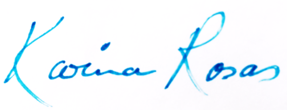 Ema Carina Rosas Burgos                  Ema Carina Rosas Burgos                  Ema Carina Rosas Burgos                  Ema Carina Rosas Burgos                  Ema Carina Rosas Burgos                  